Составила: Мещерякова Наталья Александровна,заместитель директора по УВР МОУ СОШ №50 г. ТвериУрок Мира под девизом «Я голосую за мир»Ведущий 1     Вот и наступило еще одно 1 сентября в нашей школьной жизни. Вместе с нами сегодня за парты сели сотни тысяч ребят. Наш учебный год мы традиционно начинаем с Урока Мира.Ведущий 2  День знаний, и, конечно же, День мира –Таков для всех день первый в сентябре,Когда под звуки вальса из эфираШлет поздравленья диктор детворе.День знаний – мирный день, необходимый,Как символ доброты и чистоты,Давно и прочно горячо любимый,И щедрый на улыбки и цветы.Видеоролик «С 1 сентября»Ведущий 1     В жизни каждого человека так много значат слова-символы: «Родина», «Планета», «Мир».Родина – это страна, где родился человек, его родной город или село, его родители, друзья. Как бы хорошо не было человеку на чужбине, ему всегда будет сниться дом, где он родился и вырос, родители и друзья, которые его всегда поддерживали. Никто не может забыть свою Родину, она всегда будет в сердце. Это самое лучшее место, которое может быть на земле.Ведущий 2   Что Родиной моей зовется?Себе я задаю вопрос.Река, что за домами вьется,Иль куст кудрявых красных роз?Вон та осенняя березка?Или весенняя капель?А может радуги полоска?Или морозный зимний день?Все то, что с детства рядом было?Но это станет все пустякБез маминой заботы милой,И без друзей мне все не так.Та вот что Родиной зовется!Чтоб были рядышком всегдаВсе, кто поддержит, улыбнется,Кому нужна и я сама!Ведущий 1     Планета наша Земля — уникальная планета во Вселенной, единственный наш дом. Каждый человек должен заботиться об окружающей среде и не надеяться на другого. Чтобы защитить нашу Землю от гибели, каждый должен начать с себя.Ведущий 2   Я обнял глобус-шар земной.Один – над сушей и водой.В руках моих материкиМне тихо шепчут: «Береги».В зеленой краске лес и дол Мне говорят: «Будь с нами добр.Не растопчи нас, и не жги,Зимой и летом береги».И птиц, и рыб я слышу всех: «Тебя мы просим, человек,Ты обещай нам и не лги, Как старший брат нас береги»Я обнял глобус – шар земной, И что-то сделалось со мной.И вдруг шепнул я: «Не солгу,Тебя, мой мир, я сберегу».Ведущий 1   Мир – это когда светит солнце, поют птицы, смеются дети, растут города, поспевают хлеба. Человечество должно жить в мире, должно прекратить повторять зло, когда ради войны приносятся в жертву жизни детей и расходуются астрономические суммы денег. Настало время, когда все страны мира должны использовать все свои возможности и выступить в поход за установление мира. От наших усилий зависит мир.Ведущий 2   Давайте же не допускать зависти, зла, ненависти. Начните с себя. Дарите людям частичку своей любви к человечеству, ко всему, что вас окружает, и тогда наша планета засияет разноцветными красками и будет полна миллионами счастливых улыбок.Ведущий 1   Я голосую за мир голосом миллионов.Я голосую за мир – воля моя законна!Ведущий 2   Я голосую за мир сердцем всего народа.Я голосую за мир равенства и свободы.Ведущий 1   Я голосую за мир памятью о Беслане.Я голосую за мир, чтобы земля в пустынюНе превратилась вдруг, чтобы на целом светеЛишь с добротою рук были знакомы дети.Ведущий 2   Разве нужны земле шрамы войны на теле?Дайте ей журавлей – тех, что взлететь не успели.Дайте ей синеву моря и чистого неба.Чтобы не во сне – наяву люди наелись хлеба.Ведущий 1   Чтобы цвела заря добрым и ясным светом.Мир тебе, Земля моя! Я голосую за это!Видеоролик «Мир без войны – дети Земли» Ведущий 2   21 сентября - Генеральная Ассамблея ООН провозгласила Международный день мира как день всеобщего прекращения огня и отказа от насилия. Этот день должен способствовать прекращению огня во всем мире, когда все страны и народы прекращают боевые действия на весь день, когда все люди в полдень по местному времени соблюдают минуту молчания… Цель этого дня – укрепить идеалы мира как внутри страны, так и между нациями.Ведущий 1   Если спросить у человека о символе мирной жизни на земле, он в первую очередь вспомнит об изображении голубя на фоне голубой планеты. С древности голубь был символом мира и плодородия, символом чистоты и надежды, символом нежности и любви и ни одна злая сила не способна перевоплотиться в него.Ведущий 2   Выражение «голубь мира» появилось после окончания Второй мировой войны. Эмблема, на которой изображена эта птица с оливковой ветвью в клюве, принадлежит организации Всемирного конгресса сторонников мира. Ее первое заседание прошло в 1949 году. Автором эмблемы был Пабло Пикассо. 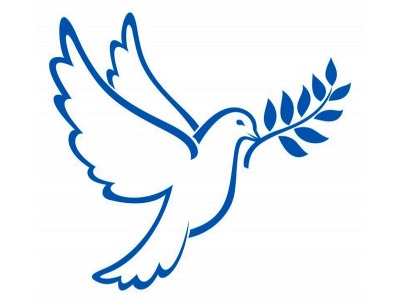 Ведущий 1   Воркуют голуби на крыше,На крыше мира над людьми.И говорят друг другу мило:«Мы символы Любви и мира,Любви и мира – Не войны».Ведущий 2   Голубь символизирует не только мир, но и добро, благополучие, призыв к которым, звучит во всех уголках Земного шара.Сегодня проводим акцию «Я голосую за мир». Давайте напишем свои пожелания мира для всех людей на нашей большой планете и создадим свой символ мира и добра.